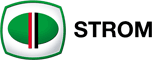 Oznámení o odstoupení od kupní smlouvy 
(vyplňte tento formulář a pošlete jej zpět pouze v případě, že chcete odstoupit od kupní smlouvy)Tímto oznamuji společnosti STROM PRAHA a.s., se sídlem Lohenická 607, Praha 9 – Vinoř, 190 17, IČ: 257 51 069, že odstupuji od smlouvy o nákupu zboží: ……………………………………………………………………..Datum objednání zboží: 
Datum dodání zboží:Jméno a příjmení spotřebitele:Adresa spotřebitele:Kontakní údaje spotřebitele: telefon                                                   e-mail 
Bankovní účet, na který mají být vráceny peněžní prostředky: 
č.ú.:
kód banky: 
vedený u (název banky):Datum a podpis:Poučení:Zboží musí být do čtrnácti (14) dnů od odstoupení od smlouvy zasláno/předáno prodávajícímu.Spotřebitel je odpovědný za úplnost a správnost uvedených údajů. Prodávající nenese žádnou odpovědnost za případy, kdy na základě chybných údajů spotřebitel peněžní prostředky neobdrží. 